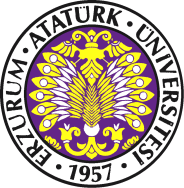 		    	  EVET      HA       HAYIR         HAYIR                           EVET                                                                                          EVET           	          EVET                                                                                                                                                      EVET                                                   EVET                                               N                                                                 HAYIR    	T                                                                                                                                                                                                                   HAYIR                                                                                                                 EVET                                                                                 EVET									      EVET		   HAYIR          HAYIR                    								                                                  HAYIR	                   EVET                                                               HAYIR								    HAYIR                   EVET                                                                                                                 HAYIR	